«Яркий мир особого ребенка» - развитие творческого потенциала  детей дошкольного возраста с проблемами зрения на примере тифлостудии «Веселые пальчики»Оксана Евгеньевна Дятлова, ведущий библиотекарь ГКУК «Специальная библиотека Кузбасса для незрячих и слабовидящих» (г. Кемерово)В специальной библиотеке Кузбасса для незрячих и слабовидящих в октябре 2016 года на базе Центра для детей с ограничением зрения начала работу тифлостудии «Веселые пальчики» по программе дополнительного образования, направленная на развитие мелкой моторики и осязания у детей с нарушением зрения дошкольного возраста 4-6 лет. Выбор данной возрастной категории был обусловлен тем, что в это время у ребенка идет интенсивное развитие речи, мышления, внимания и других процессов, а также это благоприятный период для развития творчества. 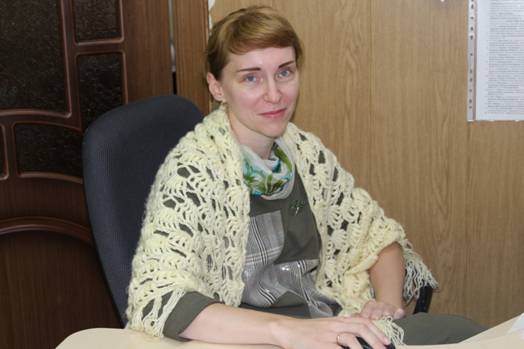 Библиотекарь Центра для детей с ограничением зрения проводит индивидуальные, групповые занятия, а также массовые мероприятия с детьми дошкольного и школьного возраста. Тифлостудия сотрудничает с детскими садами компенсирующей направленности и школой для детей с нарушением зрения г. Кемерово. На этих площадках проводятся познавательные, игровые занятия и мероприятия, на которых ребята демонстрируют свои способности и таланты. Детское творчество – явление уникальное. Оно способствует эстетическому развитию личности ребенка. В процессе приобщения детей к разным видам искусства происходит рост познавательных способностей. В работе с детьми имеющих нарушения зрения делаем основной акцент на развитие творческий способностей, коммуникативных и познавательных. Для стимуляции используем игры и упражнение на сплочение, расслабление, а также создание дружеской атмосферы. Во время занятий и мероприятий поддерживаем проявление инициативы, желание творить, фантазировать. Важное условие для творческого развития — это создание атмосферы доброты, комфорта, свободы и увлеченности, чтобы ребенок не боялся, а стремился проявить инициативу.  Создание «ситуаций успеха», словесная поддержка похвала, помощь взрослого наставника в освоении новых видов творчества действует на детей успокаивающе и придает уверенности в собственных силах. Во время «творческого полета» или поиска дети расслабляются и перестают бояться испачкать одежду, руки, просыпать раздаточный материал. Дети знают, что получат поддержку и искреннюю помощь. При выполнении заданий на занятии в тифлостудии мы стимулируем наших воспитанников, похвалой, ласковыми прикосновениями к рукам ребенка. Наше общение всегда строится в режиме диалога, таким образом, чтобы каждый ребенок мог порадоваться результату своего собственного или совместного со взрослым творчеством. Для этой цели в тифлостудии установлена «Лесенка творчества» и «Доска славы», на которые ребята с гордостью ставят и прикрепляют свои творческие работы. Они с радостью показывают их родителям. Некоторые дети забирают поделки домой, чтобы порадовать близких людей. В конце года проводится выставка детских работ. Для стимулирования и развития творческого потенциала у детей на занятиях и мероприятиях применяется изо-терапия – лепка, аппликация, музыкотерапия – логоритмические упражнения, использование музыкальных инструментов для создания звуковых эффектов к рассказам и сказкотерапия. Изо-терапия используется в основном на занятиях по развитию осязания и мелкой моторики рук.  Ребенок самостоятельно выбирает материал для создания поделки, ориентируясь на свои тактильные ощущения, предлагает свои варианты по заданной теме. Не каждый материал вызывает приятные ощущения у детей, есть дети с высокой тактильной отзывчивостью, которые работают исключительно с мягкими материалами: мех, флис, плюш, губки, а другие вызывают чувство неприятия и отторжение. Природные материалы используются на мероприятиях для развития и обогащения тактильного восприятия: камни, семена растений, крупы. Выполняя упражнения в игровой форме, ребенок заряжается положительными эмоциями и полностью погружается в творчество. Мы следуем за ним, наблюдаем, что доставляет радость и приносит удовольствие, ищем новые формы в профессионально педагогической литературе и используем в работе. После того как дети познакомятся с новой и непривычной техникой лепки, рисования или материалом, они стараются повторить такой опыт у себя дома, а затем приносят поделки нам в подарок, что особенно приятно. Это для нас очень ценно, значит занятие прошло не зря, ребенку понравилось и вызвало эмоциональный отклик в его душе. Работая с детьми, в тифлостудии было замечено, что использование нетрадиционных техник рисования повысило интерес дошкольников к творчеству, дети стали раскрепощенными, начали фантазировать, придумывать и предлагать свои идеи.  Особый интерес у детей вызывали занятия по рисованию с использованием пены для бритья. Дошкольники с удовольствием создавали картины ватными палочками и пальцами рук на альбомных листах, разукрашивали картинки из ватных дисков пипетками в технике – каплетерапия. На занятиях для создания поделок использовали клей, соль, нитки, пластилиновые жгутики, мыльные пузыри, поролоновую губку. В первые месяцы занятий дети копировали поделки, которые мы предлагали в качестве образца, через четыре месяца работы, дети начали проявлять инициативу и предлагали свои варианты, фантазировали при создании работ. В процессе рисования у слабовидящих детей совершенствуются наблюдательность и эстетическое восприятие, развивается художественный вкус и творческие способности. Рисуя, ребята учатся оценивать размеры форму, ориентироваться на листе, развивают чувство цвета, а также координацию глаза и руки. Творческая деятельность способствует расслаблению и снятию внутреннего напряжения, для нас не столь важен не результат работы, сколько сам процесс, идеи ребенка и удовольствие, которое он получает. Для того, чтобы искорка творчества превратилась в пламя, мы хвалим ребенка за малейшие старания, интересуемся мнение и показываем, как можно исправить тот или иной недостаток в работе, ели ребенок его замечает, но не акцентируем внимание на отрицательных моментах. Общаемся с детьми спокойно, доброжелательно, отвечаем на все вопросы, даже если они нам кажутся нелепыми и смешными. Поощряем любознательность и фантазию, ведь она содержит в себе частичку творчества. У детей не отформатированное мышление и очень часто они вдохновляют нас на новые идеи для занятий, мероприятий или игр. Они нестандартно мыслят. Например, когда работали с пинцетом и выкладывали пушистые шарики в ячейки коробки из-под конфет, то предложили ребенку представить, что пинцет – это клюв птицы, но дошколенок «увидел» робота, а пушистые шарики для него – это стали конфетами на фабрике. Это упражнение не любят дети потому, что сложное и требует сосредоточенности и ловкости рук. Такая ассоциация пользовалась популярностью у детей. Сотрудники поддерживают стремление ребенка к фантазии, поощряют его и демонстрируем свою заинтересованность.Родителями отмечена положительная динамика в развитии внимания, памяти, возрос интерес к творчеству, произошло совершенствование коммуникативных умений и навыков, улучшилась речь. Консервативность, излишняя серьезность некоторых родителей не способствуют развитию творческого потенциала детей. Это ограничивает фантазию, ставит рамки. Некоторые дошколята боятся играть с крупами, водой, пальчиковыми красками на занятиях потому, что не хотят пачкать пальцы рук, одежду. Причина – родительские запреты и страхи. Приходится приложить немало усилий, чтобы избавить ребенка от этого страха и показать, что на наших занятиях не надо бояться замараться, просыпать крупу и пролить воду. Мы объясняем родителям, насколько важна для ребенка поддержка и участие близких людей. Основными направлениями нашей деятельности в работе с родителями является: информационная и педагогическая помощь. Родители могут присутствовать на занятиях и увидеть, что для развивающих игр с ребенком не нужны дорогостоящие игрушки, достаточно желания и много терпения. Творчество – это свободный полет, который бережно и незаметно направляет взрослый. Творческое воображение слабовидящих детей восполняет недостатки восприятия и бедность чувственного опыта, выполняя, таким образом, компенсаторные функции. Тем самым, развитие воображения для детей с проблемами зрения приобретает важнейшее значение, поэтому необходимо применять творческий подход.Изначально срок реализации программы по развитию мелкой моторики был рассчитан на 1 год, затем пересмотрели ее сроки, изменили наполняемость занятий и сделать ее долгосрочной.С ноября 2020 года мы решили, что необходимо развиваться и двигаться дальше и приступили к реализации новой программы сказкотерапевтической направленности. Надеемся, что наша работа принесет немало радости и новых открытий для детей с проблемами зрения. 